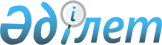 Об образовании избирательных участков по проведению выборов Президента Республики Казахстан, депутатов Мажилиса Парламента и маслихатов, членов иных органов местного самоуправления в городе Аксу
					
			Утративший силу
			
			
		
					Решение акима города Аксу Павлодарской области от 18 ноября 2011 года N 17. Зарегистрировано Департаментом юстиции Павлодарской области 22 ноября 2011 года N 12-2-182. Утратило силу решением акима города Аксу Павлодарской области от 04 февраля 2014 года N 1      Сноска. Утратило силу решением акима города Аксу Павлодарской области от 04.02.2014 N 1.

      В соответствии со статьей 23 Конституционного закона Республики Казахстан от 28 сентября 1995 года "О выборах в Республике Казахстан", статьей 33 Закона Республики Казахстан "О местном государственном управлении и самоуправлении" принимаю РЕШЕНИЕ:



      1. Образовать в городе Аксу и на территории, находящейся в его административном подчинении, 39 избирательных участков по проведению выборов Президента Республики Казахстан, депутатов Мажилиса Парламента и маслихатов, членов иных органов местного самоуправления согласно приложению.



      2. Признать утратившим силу решение акима города Аксу от 24 мая 2010 года N 7 "Об образовании избирательных участков по проведению выборов Президента Республики Казахстан, депутатов Мажилиса Парламента и маслихатов, членов иных органов местного самоуправления в городе Аксу" (зарегистрированное в Реестре государственной регистрации нормативных правовых актов за N 12-2-144, опубликованное 30 июня 2010 года в газете "Акжол – Новый путь" N 52).



      3. Контроль за исполнением данного решения возложить на руководителя аппарата акима города Айтмагамбетова А.Д.



      4. Настоящее решение вводится в действие по истечении десяти календарных дней после дня его первого официального опубликования.      Аким города                                Б. Бакауов      Согласовано      Председатель Аксуской

      городской территориальной

      избирательной комиссии                     Е. Серекбаев

Приложение        

к решению акима города Аксу

от 18 ноября 2011 N 17    

Избирательные участки по проведению выборов Президента

Республики Казахстан, депутатов Мажилиса Парламента

и маслихатов, органов местного самоуправления в городе Аксу

      Избирательный участок N 455      Центр избирательного участка - поселок Аксу, улица Энергетиков 2, средняя школа имени К. Шулембаева, телефон 3-04-14.

      Границы избирательного участка – территория поселка Аксу.

      Избирательный участок N 579      Центр избирательного участка – поселок Аксу, улица 8-ое Марта 2, противотуберкулезная больница города Аксу, телефон 3-02-11.

      Избирательный участок N 456      Центр избирательного участка – город Аксу, улица Астана 1, колледж имени Жаяу Мусы, телефон 5-08-82.

      Границы избирательного участка: улица Камзина: 4, 5, 6, 7, 10, 10а, 11, 13, 31, 37, 53; улица Донентаева: 28, 32, 36, 38, 40; улица Чимкентская: 1, 2/2, 4, 6, 10/1, 10/2,13, 14, 14/1, 15/1, 15/2, 16; улица Электрическая: 2, 4, 6, 8, 10, 12, 14, 16, 18, 18а, 18б, 20, 20а, 22, 24, 26, 28, 30, 32, 34, 36, 38, 40, 42, 44, 46, 50, 56, 58, 60, 62, 64, 66, 70, 72, 74, 76, 78; улица 2-Линия: 1, 2, 3, 4, 5; улица Карагандинская: 1, 1/1, 1/2, 2/1, 3, 4, 7, 7а, 9, 9а, 10/1, 11, 11а, 11/1, 12, 13, 14, 14/1; улица 1-Линия: 1, 3, 4, 7, 10, 11, 12; улица 4-Линия:1, 3; улица Больничная: 102, 104; 106; улица Терешковой: 2, 4 ,6, 8, 10, 12, 14, 16; улица Астана: 101, 103, 105, 107, 113, 115, 117, 119, 123, 125, 129, 131, 133, 135, 137, 139, 141, 143, 145, 151/2, 153, 155, 157, 159, 161, 163, 164, 167, 169, 171, 173, 175, 177, 179, 181, 183, 185, 187, 189, 191, 193, 195, 197, 199, 201, 203, 205, 207; 3-линия: 1, 2, 3, 4, 5, 6, 7, 8, 9, 10, 11, 12; улица Казахстанская: 5.       

Избирательный участок N 580      Центр избирательного участка – город Аксу, улица Астана 1, колледж имени Жаяу Мусы, телефон 6-49-67.

      Границы избирательного участка: улица Камзина: 8, 12, 12а, 14, 16, 18, 20, 24, 26, 28, 30; улица Желтоксан: 37, 37а.

      Избирательный участок N 457      Центр избирательного участка – город Аксу, улица Ауэзова 39, городской Дворец культуры, телефон 6-47-65.

      Границы избирательного участка: улица Ауэзова: 21, 29, 31, 39, 47, 51, 53; улица Донентаева: 11, 13; улица Астана: 3, 5, 7; улица Энтузиастов: 1, 2, 3, 5.

      Избирательный участок N 458      Центр избирательного участка – город Аксу, улица Ауэзова 12, профессиональный лицей N 3, телефон 5-54-63.

      Границы избирательного участка: улица Камзина: 17, 19, 21, 23, 25, 27, 39, 43, 45; улица Ауэзова: 28, 28а, 30, 30а, 32, 34, 38, 38а, 40, 55, 57, 59, 59а; улица Астана: 2, 4, 6, 8, 12, 14, 16; улица Зеленая: 1, 2, 3, 4, 5, 6, 7, 8.

      Избирательный участок N 459      Центр избирательного участка – город Аксу, улица Ауэзова 56, школа-лицей, телефон 6-45-63.

      Границы избирательного участка: улица Ауэзова: 42, 44, 46, 48, 52а, 54, 54а; улица Камзина: 57, 59, 61, 63, 63а, 65, 67; улица Желтоксан: 25; 25-1 улица Заводская: 2б, 14, 16, 22, 69.

      Избирательный участок N 581      Центр избирательного участка – город Аксу, улица Ауэзова 58, гимназия города Аксу, телефон 5-02-80.

      Границы избирательного участка: улица Ауэзова: 81, 81а, 89; улица Желтоксан: 1, 2, 3, 4, 5, 6, 7, 8, 9, 10, 12, 14, 16, 21, 31, 35; улица Заводская: 2, 4, 6, 8, 10, 12; Набережная: 6, 7, 8, 9, 10, 11, 12, 13, 14, 16, 20, 21, 23, 25, 27, 29, 31, 33; Нефтебаза: 3, 4; Парковая: 1, 2, 3; Камзина: 71, 73, 75, 77, 79.

      Избирательный участок N 460      Центр избирательного участка – город Аксу, улица Строителей 14, Средняя школа N 7, телефон 5-02-76.

      Границы избирательного участка: улица Энтузиастов: 19; улица Пушкина: 24; улица Ленина: 14, 16, 20; улица Строителей: 4, 10, 18, 22, 24, 26, 28, 33, 35; улица Вокзальная: 22; улица Проезд-2: 12, 14, 16, 18, 20, 22, 24, 25, 26, 34, 36, 39, 43. Проезд-3: 3, 6, 3б, 4, 5а, 7, 12.

      Избирательный участок N 461      Центр избирательного участка – город Аксу, улица Ауэзова 6, профессиональный лицей N 19, телефон 6-57-65.

      Границы избирательного участка: улица Ауэзова: 1, 1а, 1в, 2, 4, 4а, 4б, 4в, 5а, 7, 7а, 9, 9а, 9б, 11, 11а, 15, 15а, 19, 19а; улица Железнодорожная: 2, 4, 6, 8, 10, 12, 14, 16, 18, 20; улица Строителей: 1б, 2, 6, 6а, 11, 13, 15, 17, 19, 21, 23; улица Вокзальная: 2, 4, 6, 8, 10, 12, 14; улица Проезд-1: 1, 1а, 3, 3а, 3б, 5, 7, 9, 11, 13, 15,30; улица Майская: 1, 2, 3, 4, 5, 6, 7, 8; дома поселка Черемушки: улица Березовая: 12, 25, 35, 36, 37, 43, 45; улица Весенняя: 1, 2а, 7, 13, 21, 22, 23, 27, 29, 31, 53, 60, 61; улица Майская: 12, 14, 16, 18, 20, 22, 24, 26, 28, 30, 32, 34; улица Полевая: 2, 4, 12, 17, 18, 24, 25, 46, 48, 50, 52, 54, 56, 58, 60; улица Целинная. 4, 11а, 24, 26, 28, 32, 34, 36, 37, 38, 39, 40, 41, 42, 43, 44, 45, 46, 47, 48, 49, 50, 51, 52, 53, 54, 55, 56, 57, 58, 59, 60.

      Избирательный участок N 463      Центр избирательного участка – город Аксу, улица Астана 25, средняя школа N 4, телефон 5-01-91.

      Границы избирательного участка: улица Астана: 11, 13, 13/1, 13а, 15, 17, 19, 27, 28, 29, 29а, 31, 32, 33, 35, 44.

      Избирательный участок N 582      Центр избирательного участка – город Аксу, улица Астана 25, средняя школа N 4, телефон 6-48-38.

      Границы избирательного участка: улица Пушкина: 40, 40а, 44, 44а; улица Энтузиастов: 4, 6, 7, 9, 10, 12, 16, 20, 22, 30.

      Избирательный участок N 464      Центр избирательного участка – город Аксу, улица Царева 5, средняя школа N 1, телефон 5-02-86.

      Границы избирательного участка: улица Астана: 18, 22, 24, 30, 34, 40, 46; улица Царева: 9, 11, 12, 13; улица Ауэзова 36.

      Избирательный участок N 583      Центр избирательного участка – город Аксу, улица Царева 5, средняя школа N 1. телефон 5-06-55.

      Границы избирательного участка: улица Астана 48; улица Царева: 15, 17, 19, 21, 23, 27, 29, 40, 40а, 42, 44, 48, 49, 52, 54, 54а, 56, 58, 60, 62, 64, 66, 68, 70, 72, 74, 76, 78, 80; улица Иртышская: 26, 28, 29, 30, 31, 31 а, 32, 33, 34, 35, 36, 38, 39, 40, 41, 41а, 42, 43, 43а, 44, 45, 46, 47, 48, 49, 51, 50, 52, 53, 54а, 54/2, 56, 58, 60; улица Жамбыла: 4, 14, 16, 18, 19, 20, 21, 22, 23, 24, 25, 26, 27, 27а, 28, 29, 29а, 30, 30/1, 30/2, 31, 34, 34/1, 34/2, 38, 38/1, 38/2, 40, 42, 45, 47; улица Карла Маркса: 35, 37, 39, 42, 43, 45, 46, 48, 51, 51а, 52, 54, 56, 58, 58/1, 58/2; улица Пушкина: 37, 39, 39а, 39/1, 41, 48, 51, 51/1, 52, 54, 55а, 56, 58, 59, 60, 62, 66, 68, 70, 72, 74, 76, 78, 80, 82; улица Советов: 39, 40, 41, 42, 43, 44, 45, 46, 47, 48, 49, 50, 50/1, 50/2, 51, 52, 53, 54/1, 54/2, 55, 56, 58, 59, 60, 61, 62, 63, 64, 64/2, 65, 66, 67, 68, 71, 73, 74, 75, 75а, 75/1, 75/2, 76, 76А, 77, 78, 79, 79а, 79б, 80, 81, 82, 83, 83а, 84, 85, 87, 88, 89, 93, 95; улица Калинина: 33, 35, 36, 37, 38, 39, 40, 41, 42, 43, 44, 45, 46, 49, 63; улица Гагарина: 1, 2, 3, 4, 5, 6, 7, 8, 9, 10, 11, 12, 13, 14, 15, 16, 17, 18, 19, 20, 28; улица Кооперативная: 1, 2, 3, 4, 5, 6, 7, 8, 9, 10, 12, 13, 14, 15, 16, 17, 18, 19, 20, 21, 22/1, 22/2, 23, 25, 26, 28; улица Металлургов: 1, 2, 3, 4, 5, 6, 7, 8, 9, 10, 11, 12, 13, 14, 15, 16, 17, 18, 20; улица Молодежная: 1,2, 3,4, 5, 6, 7, 8, 9, 10, 11, 12, 13, 14, 15, 16, 17, 18, 19, 20,21, 22, 24, 26.улица Абая: 19, 21, 23, 25, 27, 29, 31, 33, 35, 37, 39, 41, 43, 45, 47, 49, 51, 53, 55, 57, 59, 61, 69.

      Избирательный участок N 465      Центр избирательного участка - город Аксу, улица Ауэзова 58, гимназия города Аксу, телефон 6-42-94.

      Границы избирательного участка: улица Ауэзова: 65, 69, 71, 73, 75, 77. 79, 79а, 79б, 83, 83а, 85; улица Царева: 1, 2, 4, 6, 6а, 8.

      Избирательный участок N 466      Центр избирательного участка – город Аксу, улица Царева 10, средняя школа N 8, телефон 5-03-36.

      Границы избирательного участка: улица Ауэзова: 87, 87а, 87б; улица Набережная: 35, 37, 39, 41, 45, 47, 49, 49а, 51, 53, 53а, 55, 57,61, 64, 67, 67а, 69, 69а, 73, 85; улица Школьная: 10, 16, 17, 18, 19, 21, 22, 25, 28, 29, 30, 31, 32; улица Комсомола. 3, 3а, 5, 7, 11, 13, 15, 23, 23а, 26, 27, 28, 28/2, 30, 32, 36, 38, 40; улица Лермонтова: 1, 2, 3, 4, 4а, 5, 6, 7, 8, 10, 11, 12, 13, 14, 15, 16, 17, 18, 20; улица Береговая: 1, 2, 2а, 3, 4, 5, 7, 8, 9, 10, 11, 12, 12а, 13, 14, 15, 16, 17, 17а, 18, 19, 20, 21а, 22, 23, 25, 26, 27, 28, 29, 30, 30а, 31, 32, 33, 34, 35, 36, 36а, 37, 38, 39, 40, 41, 43, 45, 46, 47, 48, 49, 51, 53, 55, 57, 59, 61, 63, 65, 65а, 67, 69, 71, 71 а, 71б; улица Чкалова: 3, 5, 11, 15, 17, 19,21,23,24, 25,26, 27, 28,30, 30а, 30/1, 31, 32, 33, 34, 35, 37, 38, 39, 40, 42, 44, 48, 50, 54, 56, 58, 60, 61, 62; улица Карла Маркса: 1, 9, 10, 11, 12, 13, 14, 15, 16, 17, 18, 19а, 19, 20, 22, 23, 25, 26, 27, 28, 28а, 29, 29а, 30, 31, 32, 33, 34, 36, 40; улица Жамбыла: 1, 2, 3 ,4, 5,6, 7, 8, 9, 10, 11, 12, 13, 15, 17; улица Царева: 31, 33, 37, 39,41,43,47, 47/1, 49, 51, 53, 55, 57, 59, 63, 65, 67, 69, 71, 73, 75, 77, 79, 81, 82, 83, 84, 85, 86, 88, 89, 90, 92, 92а, 93, 94, 94а, 94б, 95, 96, 97, 98, 99, 100, 101, 102, 103, 104, 105, 107, 109, 109а, 110, 111, 113, 115, 116, 117, 119, 121, 123, 125, 125а, 127, 129, 131, 133, 135, 137, 139, 141, 142, 143, 144, 145, 147, 149, 151, 153, 154, 155, 156, 157, 157а, 158, 159, 159а, 159б, 161, 161а, 169; улица Иртышская: 1, 3, 4, 6, 7, 8, 8а, 9, 10, 10а, 11, 12, 13, 14, 15, 16, 17, 18, 18а, 18б, 19, 19а, 20, 21, 22б, 22, 23, 24, 25, 27; улица Пушкина: 1, 1а, 1б, 3, 3а, 4, 5, 6, 7, 8, 9, 10, 11, 12, 13, 14, 15,17, 18, 19, 20, 21, 22, 22а, 23, 24, 24а, 25, 26, 27, 28, 29, 30, 31, 32, 33, 34, 35, 35а, 35б, 36, 38, 40, 42, 44, 46, 50, 50а; улица Амангельды: 5, 7, 9, 11, 13, 15, 17, 19, 21, 22, 23, 24, 25, 26, 27, 29, 30, 31, 33, 36; улица Народная: 2, 3, 5, 9, 11, 26, 32, 34, 36; улица Калинина: 1, 1б, 1в, 3а, 3б, 4, 5, 5а, 6, 6а, 7, 7а, 8а, 9, 9а, 9/1, 9/2, 10а, 13, 15, 16, 17, 18, 19, 21, 22, 23, 24, 25, 26, 27, 27а, 28, 29, 31, 34; улица Южная 3, 7; улица имени И.Оспанова, 2, 4, 5, 15, 18, 19, 20, 22.

      Избирательный участок N 467      Центр избирательного участка – город Аксу, улица Астана 37, Дом детского творчества, телефон 6-22-50.

      Границы избирательного участка: улица Астана: 39, 41, 43, 45, 47, 49, 58; улица Ленина: 53, 55; улица Жамбыла: 32, 33, 35, 35/1, 35а, 36/1, 36/2, 37, 37а, 37/1, 37/2, 39, 39а, 41, 41а, 43; улица Карла Маркса: 44, 53, 55, 57/1, 57/2, 59, 59/1, 59/2; улица Абая: 5, 7,9, 11, 13; 15; 17; улица Калинина: 48, 50, 52, 53, 53а, 54, 55, 56, 57, 58, 59, 60, 61, 62; улица Валиханова: 1, 3, 5, 7, 9.

      Избирательный участок N 599      Центр избирательного участка – город Аксу, улица Ленина 37, средняя школа N 2, телефон 5-66-65.

      Граница избирательного участка: улица Ленина: 33, 39, 43, 45, 51, 57,59; улица Пушкина: 22.

      Избирательный участок N 468      Центр избирательного участка – поселок Беловка, начальная школа, телефон 6-88-30.

      Границы избирательного участка: улица Интернациональная: 1, 2, 3, 4,5,6, 7/1, 8, 9, 10, 11, 12, 13, 14, 15, 16; улица Желтоксан: 1, 1а, 1б, 2, 3, 4, 5, 6, 7, 9, 11, 13, 15, 17, 19, 21, 23, 25; улица Алиева: 1, 2, 3, 4, 4а, 5, 6, 7, 8, 9, 10, 11, 12, 13, 14, 15, 16, 17, 18, 19, 20, 21, 22, 23, 24, 27, 29, 31, 33, 35, 37, 39, 41, 43, 45, 46; улица Космонавтов: 1/1, 1/2, 3/1, 3/2, 4/1, 4/2, 5/1, 5/2, 7/1,7/2; улица Дружбы: 2в, 16.

      Избирательный участок N 555      Центр избирательного участка – город Аксу, улица Донентаева 5а, следственный изолятор Аксуского городского отдела внутренних дел.

      Избирательный участок N 556      Центр избирательного  участка – город Аксу, улица Камзина 53, Коммунальное государственное казенное предприятие "Аксуская центральная больница" управления здравоохранения Павлодарской области, стационар N 2.

      Избирательный участок N 469      Центр избирательного участка – село Айнаколь, средняя школа, 

телефон 70-2-90.

      Границы избирательного участка: территории сел: Айнаколь, Сынтас, Айнакольского сельского округа.

      Избирательный участок N 470      Центр избирательного участка – село Алгабас, средняя школа, 

телефон 79-6-36.

      Границы избирательного участка: территория села Алгабас.

      Избирательный участок N 471      Центр избирательного участка – село Достык, средняя школа,

телефон 71 -4-97.

      Границы избирательного участка: территории сел Достык, Торт-Кудук, Парамоновка (малая).

      Избирательный участок N 472      Центр избирательного участка – село Евгеньевка, Культурно-досуговый центр, телефон 74-3-45.

      Границы избирательного участка: территория села Евгеньевка.

      Избирательный участок N 473      Центр избирательного участка – село Жолкудук, средняя школа

телефон 79-4-19.

      Границы избирательного участка: территории сел Жолкудук, Ребровка, Караколь.

      Избирательный участок N 474      Центр избирательного участка – село им. М. Омарова, средняя школа, телефон 72-3-20.

      Границы избирательного участка: территории сел им. М. Омарова, Сырлы-Кала, Донентаева, Коктерек.

      Избирательный участок N 475      Центр избирательного участка – село Курколь, Культурно-досуговый центр, телефон 75-2-74.

      Границы избирательного участка: территория села Курколь.

      Избирательный участок N 476      Центр избирательного участка – село Акжол, средняя школа, 

телефон 78-2-63.

      Границы избирательного участка территория села Акжол.

      Избирательный участок N 477      Центр избирательного участка – село Кызылжар, Культурно-досуговый центр, телефон 70-7-08.

      Границы избирательного участка: территории сел Кызылжар, Борынтал.

      Избирательный участок N 478      Центр избирательного участка – село Парамоновка, средняя школа, телефон 71-1-20.

      Граница избирательного участка: территория села Парамоновка.

      Избирательный участок N 479      Центр избирательного участка – село Пограничник, средняя школа, телефон 76-2-32.

      Границы избирательного участка: территории села Пограничник, ст. Таскудук.

      Избирательный участок N 480      Центр избирательного участка – станция Спутник Пограничного сельского округа, основная школа, телефон 79-5-49.

      Границы избирательного участка: территории ст. Спутник, Бастау.

      Избирательный участок N 481      Центр избирательного участка – село Путь-Ильича, средняя школа, телефон 73-4-15.

      Границы избирательного участка: территории сел Путь-Ильича, Енбек.

      Избирательный участок N 482      Центр избирательного участка – село Сарышыганак, средняя школа, телефон 70-7-04.

      Границы избирательного участка: территории села Сарышыганак, Суатколь, Жана - Шаруа.

      Избирательный участок N 483      Центр избирательного участка – село Уштерек, средняя школа, 

телефон 77-3-41.

      Границы избирательного участка: территория села Уштерек.

      Избирательный участок N 484      Центр избирательного участка – село Калкаман, Дом культуры, 

телефон 78-3-40.

      Границы избирательного участка: территория села Калкаман.       

Избирательный участок N 485      Центр избирательного участка – село Коктас Айнакольского сельского округа, начальная школа, телефон 70-2-77.

      Границы избирательного участка: территории сел Коктас, Карабай.

      Избирательный участок N 486      Центр избирательного участка – село Сольветка, основная школа, 

телефон 78-5-91.

      Границы избирательного участка: территория села Сольветка.
					© 2012. РГП на ПХВ «Институт законодательства и правовой информации Республики Казахстан» Министерства юстиции Республики Казахстан
				